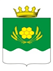 АДМИНИСТРАЦИЯ КУРТАМЫШСКОГО МУНИЦИПАЛЬНОГО ОКРУГАКУРГАНСКОЙ ОБЛАСТИПОСТАНОВЛЕНИЕОб утверждении Порядка ведения реестра парковок общего пользования, расположенных на автомобильных дорогах местного значения Куртамышского муниципального округа Курганской областиВ соответствии с Федеральным законом от 29 декабря 2017 года № 443 - ФЗ «Об организации дорожного движения в Российской Федерации и о внесении изменений в отдельные законодательные акты Российской Федерации» Администрация Куртамышского муниципального округа Курганской областиПОСТАНОВЛЯЕТ:1. Утвердить Порядок ведения реестра парковок общего пользования, расположенных на автомобильных дорогах местного значения Куртамышского муниципального округа Курганской области Курганской, согласно приложению к настоящему постановлению.2. Опубликовать настоящее постановление в информационном бюллетене «Куртамышский муниципальный округ: официально» и разместить на официальном сайте Администрации Куртамышского муниципального округа Курганской области.3. Контроль за исполнением настоящего постановления возложить на первого заместителя Главы Куртамышского муниципального округа Курганской области.Глава Куртамышского муниципального округа Курганской области                                                                               А.Н. ГвоздевКрюкова С.Ю.2-15-70Приложение к постановлению Администрации Куртамышского муниципального округа Курганской области от 28.02.2024 г. № 37 «Об утверждении Порядка ведения реестра парковок общего пользования, расположенных на автомобильных дорогах местного значения Куртамышского муниципального округа Курганской области»Порядок ведения реестра парковок общего пользования, расположенных на автомобильных дорогах местного значения Куртамышского муниципального Курганской области1. Порядок ведения реестра парковок общего пользования, расположенных автомобильных дорогах местного значения Куртамышского муниципального округа Курганской области (далее — Порядок), устанавливает правила формирования и ведения реестра парковок, расположенных автомобильных дорогах местного значения Куртамышского муниципального округа Курганской области (далее - реестр парковок).2. Понятия, используемые в Порядке, используются в значениях, установленных Федеральным законом от 8 ноября 2007 года № 257-ФЗ «Об автомобильных дорогах и о дорожной деятельности в Российской Федерации и о внесении изменений в отдельные законодательные акты Российской Федерации», Федеральным законом от 29 декабря 2017 года № 443-ФЗ «Об организации дорожного движения в Российской Федерации и о внесении изменений в отдельные законодательные акты Российской Федерации».З. Формирование и ведение реестра парковок осуществляет Администрация Куртамышского муниципального округа Курганской области (далее-уполномоченный орган) в отношении парковок, расположенных в границах Куртамышского муниципального округа Курганской области.4. Реестр парковок ведется уполномоченным органом в электронной форме посредством внесения в него реестровых записей или внесения изменений (актуализации) в указанные записи по форме согласно приложению к Порядку.5. Уполномоченный орган несет ответственность за внесение в соответствующий реестр парковок сведений о парковках общего пользования, расположенных на автомобильных дорогах местного значения Куртамышского муниципального округа Курганской области соответственно, актуализацию сведений в реестре парковок.6. Реестр парковок общего пользования, расположенных на автомобильных дорогах местного значения Куртамышского муниципального округа Курганской области, размещается на официальном сайте Администрации Куртамышского муниципального округа Курганской области в информационно-телекоммуникационной сети «Интернет» (далее - сеть).Уполномоченный орган направляет в Департамент информацию для размещения на официальном сайте Департамента в сети в течение 10 календарных дней со дня формирования реестра парковок или внесения в него изменений (актуализации).7. В реестр парковок включаются следующие сведения:1) реестровый номер парковки общего пользования;2) адрес (место расположения) парковки общего пользования (идентификационный номер автомобильной дороги, наименование автомобильной дороги/улицы, километр автомобильной дороги/номер здания, строения, сооружения, географические координаты);З) характеристики парковки общего пользования (наземная/подземная, одноуровневая/многоуровневая, охраняемая/неохраняемая);4) условия стоянки транспортного средства на парковке общего пользования (платно, бесплатно);5) назначение парковки общего пользования (для грузовых автомобилей/автобусов/легковых автомобилей);6) режим работы парковки общего пользования;7) форма собственности и информация о собственнике парковки общего пользования;8) информация об уполномоченном органе по ведению реестра парковок;9) общее количество парковочных мест на парковке общего пользования;10) количество парковочных мест на парковке общего пользования, предназначенных для льготных категорий граждан.8. Лицо, ответственное за ведение реестра парковок, назначается уполномоченным органом.9. Уполномоченный орган в течение пяти календарных дней после ввода в эксплуатацию новой парковки общего пользования, ликвидации существующей парковки общего пользования или изменения сведений о парковке общего пользования, указанных в пункте 7 Порядка, вносит в реестр парковок соответствующие измененияУправляющий делами - руководитель аппаратаАдминистрации Куртамышского муниципального округаКурганской области                                                                                                    Г.В. Булатова                                         от 28.02.2024 г.№ 37 г. Куртамыш